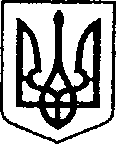 	Україна                                 ЧЕРНІГІВСЬКА ОБЛАСТЬН І Ж И Н С Ь К А    М І С Ь К А    Р А Д АВ И К О Н А В Ч И Й К О М І Т Е ТР І Ш Е Н Н Явід 01 листопада 2018 р.		м. Ніжин	№363Про затвердження актукомісії з визначеннята відшкодування збитків власникамземлі та землекористувачам ( Фізична особа – підприємець Герасименко Сергій Якович, код ІПН - 2612018411).Керуючись ст. ст. 33, 42, 43, 59 Закону України “Про місцеве самоврядування в Україні”, рішенням виконавчого комітету Ніжинської міської ради від 26 лютого 2015 року №49 “Про створення комісії з визначення та відшкодування збитків власникам землі та землекористувачам міста Ніжина”, рішенням виконавчого комітету Ніжинської міської ради від 05 квітня 2018 року №101 «Про внесення змін до складу комісії з визначення та відшкодування збитків власникам землі та землекористувачам міста Ніжина», Постановою Кабінету Міністрів України від 19квітня 1993 року №284 “Про порядок визначення та відшкодування збитків власникам землі та землекористувачам”, Земельним кодексом України, Податковим кодексом України, Законом України “Про оренду землі”, розглянувши акт комісії з визначення та відшкодування збитків власникам землі та землекористувачам на території міста Ніжина (Фізична особа – підприємець Герасименко Сергій Якович, код ІПН - 2612018411) від 28вересня 2018 року, враховуючи протокол засідання комісії з визначення та відшкодування збитків власникам землі та землекористувачам міста Ніжина від 28вересня 2018 року № 9, виконавчий комітет Ніжинської міської ради вирішив:1.Затвердити акт комісії з визначення та відшкодування збитків власникам землі та землекористувачам на території міста Ніжина (Фізична особа – підприємець Герасименко Сергій Якович, код ІПН - 2612018411) від 28вересня 2018 року, нанесених фізичною особою – підприємцем Герасименком Сергієм Яковичем у зв’язку із використанням земельної ділянки площею 0,6653 га за адресою: м. Ніжин, вул. Л. Толстого,52г з порушенням земельного законодавства за період з 02вересня 2015 року по 31 серпня 2018 року у сумі - 140 200,53 грн. (сто  сорок  тисяч двісті гривень 53 копійки), (розрахунок додається).2. Начальнику відділу земельних відносин виконавчого комітету Ніжинської міської ради (Місан В.М.) забезпечити оприлюднення даного рішення на офіційному сайті Ніжинської міської ради протягом п’яти робочих днів після його прийняття.3. Контроль за виконанням даного рішення покласти на першого заступника міського голови з питань діяльності виконавчих органів ради Олійника Г.М.Міський голова                                                                                          А.В. ЛінникВізують:перший заступник міського голови з питань діяльності виконавчих органів ради 			 Г. М. Олійниккеруючий справами виконавчогокомітету Ніжинської міської ради					С.О. Колесникначальник відділуземельних відносин 							В. М. Місанначальник відділу містобудування та архітектури, головний архітектор   	В.Б. Мироненконачальник відділу юридично- кадрового забезпечення						В.О. ЛегаЗАТВЕРДЖЕНО:рішенням виконавчого комітету Ніжинської міської ради№ 363 від 01 листопада  2018 р.Акт комісії з визначення та відшкодування збитків власникам землі та землекористувачам на території міста Ніжина (Фізична особа – підприємець  Герасименко Сергій Якович, код ІПН - 2612018411).           « 28 » вересня   2018 р.							м. НіжинКомісія з визначення та відшкодування збитків власникам земліта землекористувачам на території міста Ніжина створена відповідно до рішень виконавчого комітету Ніжинської міської ради від 26.02.2015 року №49,зі змінами згідно рішення виконавчого комітету Ніжинської міської ради від 05.04.2018 року №101;присутні:Власник землі або землекористувач, якому заподіяли збитки – територіальна громада  м. Ніжина в особі Ніжинської міської ради.Юридична особа, яка завдала шкоду – Фізична особа – підприємець Герасименко Сергій Якович.ВСТАНОВИЛА:1. Земельна ділянка, яка використовується, розташована за адресою: м.Ніжин,вул. Л.Толстого, 52г.2. Площа земельної ділянки, яка використовується – 0,6653 га.3. Підстава використання земельних ділянок:відповідно до інформації з Державного реєстру речових прав на нерухоме майно від 26.06.2007 року за фізичною особою - підприємцем Герасименком Сергієм Яковичем( далі ФОП ГерасименкоС.Я.), (код ІПН -2612018411, місце проживання: 16600, м. Ніжин, вул. Полковника Розумовського, 6), зареєстровано право приватної власності на нежитлові будівлі за адресою: м. Ніжин, вул. Л.Толстого, 52 г  загальною площею 6653,3 м2. 4. Термін використання земельних ділянок без оформлення речових прав та без правовстановлюючих документів: з 02вересня  2015 року по 31 серпня 2018року(термін позовної давності).5. Розмір збитків, завданих власнику землі або землекористувачу: 140 200,53грн.(Сто  сорок  тисяч двісті гривень 53 копійки), розрахунок додається.6.Термін що встановлений для сплати завданих збитків: 10 днів з дня отримання акту.Голова Комісії			______________________________Члени Комісії			______________________________					______________________________					______________________________					______________________________					______________________________					______________________________					______________________________					______________________________Секретар Комісії		______________________________Додаток до акту комісії звизначення та відшкодуваннязбитків власникам землі таземлекористувачам на територіїміста Ніжина( фізична особа   - підприємець Герасименко Сергій Якович)від «28  » вересня 2018 р.Розрахунок збитків, завданих власнику землі або землекористувачу.Відповідно до інформації з Державного реєстру речових прав на нерухоме майно від 26.06.2007 року за фізичною особою   - підприємцем Герасименком Сергієм Яковичем (далі ФОП Герасименко С.Я.),(код ІПН-2612018411,місце проживання: 16600, м. Ніжин, вул. Полковника Розумовського, 6), зареєстровано право приватної власності на нежитлові будівлі за адресою: м. Ніжин, вул. Л.Толстого, 52г  загальною площею 6653,3м2. За даними ГУ ДФС у Чернігівській області НОДПІ (лист  від 29.08.2018 р. №3641/9/25-13),     ФОП Герасименко С.Я. за період з 2016, 2017 та  2018 роки податкові декларації з плати за землю по м. Ніжину не подавав, відповідно плата за землю не нараховувалась та не сплачувалась.Відповідно до інформації наданої міськрайонним управлінням у Ніжинському районі та м. Ніжині Головного управління Держгеокадастру у Чернігівській обл. (лист18-25-0.172-883/119-18 від 29.08.2018 року та  лист 18-25-0.172-979/119-18 від 26.09.2018року) нормативна грошова оцінка за земельну ділянку за адресою: м. Ніжинвул. Л.Толстого, 52г за 1 м2 склала:2015 рік – 163,55грн.,2016 рік – 234,37 грн,  2017 та 2018 роки – 248,43 грн.Станом на 28 вересня 2018 рокуФОП Герасименко С.Я  не звертався  до Ніжинської міської ради із заявою про надання в оренду вищевказаної земельної ділянки та не  уклав договір оренди  земельної ділянки за адресою: м. Ніжин, вул.  Л. Толстого, 52г з Ніжинською міською радою.Необхідно сплатитиФОП Герасименку С.Я. за користування земельною ділянкою під придбаним нерухомим майном: ( площа -  6653,3 м2 ) за адресою: м. Ніжин,вул.Л.Толстого, 52г за період з 02.09.2015 по 31.08.2018 року:*Розрахунок: 163,55 грн*6653,3*3/100/365*121**Розрахунок: 234,37 грн*6653,3*3/100***Розрахунок: 248,43 грн*6653,3*3/100****Розрахунок: 248,43*6653,3*3/100/365*243Розрахунок збитків спричиненихФОП Герасименком С.Я. за період з (02.09.2015 по 31.08.2018) за користування  земельною ділянкою під нерухомим майном за адресою: м. Ніжин, вул. Л. Толстого, 52г склав:за 2015 рік - 10821,85 грн., за 2016 рік –46780,01 грн., за  2017 рік - 49586,37 грн., за 2018 рік–33012,30 грн.Разом сума збитків склала – 140200,53 грн. (Сто сорок  тисячдвісті гривень 53 копійки).Голова Комісії			______________________________Секретар Комісії		______________________________Пояснювальна запискадо проекту рішення виконавчого комітету Ніжинської міської ради «Про затвердження актукомісії з визначення та відшкодування збитків власникамземлі та землекористувачам ( Фізична особа – підприємець Герасименко Сергій Якович, код ІПН - 2612018411)».Даний проект рішення підготовлено відповідно до ст. ст. 33, 42, 43, 59 Закону України “Про місцеве самоврядування в Україні”, рішенням виконавчого комітету Ніжинської міської ради від 26 лютого 2015 року №49 “Про створення комісії з визначеннята відшкодування збитків власникамземлі та землекористувачам міста Ніжина”, рішенням виконавчого комітету Ніжинської міської радивід 05 квітня 2018 року №101 « Про внесення змін до складу комісії з визначення та відшкодування збитків власникамземлі та землекористувачам міста Ніжина», Постановою Кабінету Міністрів України від 19 квітня 1993 року №284 “Про порядок визначення та відшкодування збитків власникам землі та землекористувачам”, Земельним кодексом України, Податковим кодексом України, Законом України “Про оренду землі”, розглянувши акт комісії з визначення та відшкодування збитків власникам землі та землекористувачам на території міста Ніжина (Фізична особа – підприємець Герасименко Сергій Якович, код ІПН - 2612018411) від 28 вересня 2018 року, враховуючи протокол засідання комісії з визначення та відшкодування збитків власникам землі та землекористувачам міста Ніжина від 28 вересня 2018 року №9.У даному проекті рішення розглядаються  питання про затвердження акту комісії з визначення та відшкодування збитків власникам землі та землекористувачам на території міста Ніжина (Фізична особа – підприємець Герасименко Сергій Якович, код ІПН - 2612018411) від 28 вересня 2018 року, нанесених фізичною особою – підприємцем Герасименком Сергієм Яковичем у зв’язку із використанням земельної ділянки площею: 0,6653 га за адресою: м.Ніжин, вул. Л. Толстого,52г з порушенням земельного законодавства за період з 02 вересня 2015 року по 31 серпня 2018 року у сумі - 140 200,53 грн. (сто  сорок  тисяч двісті гривень 53 копійки).Начальник відділу земельних відносин				В. М. МісанОлійник Г.М.Осадчий С.О.Олійник І.В.Члени комісії:Метеля Н. В.Копилова Є.Г.Судейко Н. В.Мироненко В. Б.ТОВ-Нова– перший заступник міського голови з питань діяльності   виконавчих органів ради, голова комісії;радник міського голови м. Ніжина,головний спеціаліст відділу земельних відносин ,секретар комісії;– спеціаліст міськрайонного управління у Ніжинському районі та м. Ніжині головного управління Держгеокадастру у Чернігівській області (за згодою);-начальник сектора з питань претензійно-позовної роботи та запобігання корупції відділу юридично-кадрового забезпечення;–головний спеціаліст - економіствідділу планування доходів та аналізу виконання бюджету фінансового управління Ніжинської міської ради ;– начальник відділу містобудування та архітектури;№Адреса2015*2015*2015*2015*2016**2016**2016**2016**№АдресадніНГО/1м2%сума, грндніНГО/1м2%сума, грн1Л. Толстого, 52 г121163,55310821,85366234,37346780,01Разом10821,8546780,01№Адреса2017***2017***2017***2017***2018****2018****2018****2018****№АдресадніНГО/1м2%сума, грндніНГО/1м2%сума, грн1Л. Толстого, 52 г365248,43349586,37243248,43333012,30Разом49586,3733012,30